Методика "Сокращение алфавита".Методика предназначена для выявления предметной организации ребенка, помогающей или мешающей ему принимать учебную задачу. Иными словами: методика позволяет определить, сложилась ли у ребенка специфическая предметность учебной деятельности.Методика разработана Г. А. Цукермен и предназначена для индивидуального использования с учащимися 1-3 классов.Материал методики: Два конверта. На одном нарисован мальчик лет 10-15, на другом - девочка. 10 карточек со словами, написанными печатными буквами: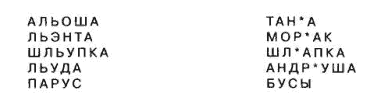 Смысл работы: дети должны расклассифицировать карточки: разложить их по конвертам. Основание классификации зависит от того, как ребенок понял сформулированную взрослым задачу. (Умеет ли он принимать задачу взрослого или подменяет ее своей собственной задачей, не замечая этой подмены).Инструкция.1. "Назови эти буквы (пишет Е, Ё, Ю, Я). Верно. А какую работу эти буквы выполняют в словах?" (Помочь ребенку вспомнить примерно следующее: эти буквы обозначают свой гласный звук и мягкость впереди стоящего согласного).2. "А как тебе кажется, можно обойтись без этих букв, сократить алфавит, чтобы детям было легче выучиться читать?" (записать соображения, которое высказывает ребенок).3. "Ты считаешь так, а два моих старших ученика ответили на этот вопрос иначе. Они изобрели новое русское письмо, в котором любое слово можно записать без этих букв! Хочешь посмотреть, что они придумали?.. Только вот беда. Мальчик придумал свой способ письма, а девочка - свой. Каждый своим способом написал слова и вложил свои слова в свой конверт. (Показать конверты с картинками мальчика и девочки). А я карточки вынул(а) и перепутал(а). Сейчас ты будешь читать слова, посмотришь, какие два способа письма они выдумали. И разложишь их слова по конвертам: слова мальчика - сюда, слова девочки - сюда. Но первые слова я подскажу сама: я точно знаю, как зовут моих учеников. А вот их имена. Но написанные по-новому. Сможешь прочесть?" (Помочь ребенку произнести согласные мягко, узнать слово, но не объяснять смысл новых письменных знаков.)4. "Верно, мальчика зовут Алеша, девочку - Таня. Ты уже догадался, что они изобрели?" (Записать догадку ребенка, если ребенок пожимает плечами, подбодрить его: "Ничего, вот тебе новые два слова. Прочти их. Скоро все поймешь".) Дать слово (ЛЬЭНТА - МОР*АК). Снова при надобности помочь ребенку их прочесть, попросить разложить по конвертам: какое слово написала Таня, а какое - Алеша. Фиксировать все действия и слова ребенка, за все хвалить: "Отлично. А как ты догадался? Теперь новые 2 слова. Снова разложи по конвертам...". Если ребенок до конца работы не сможет сформулировать суть изобретений Тани и Алеши, следует прекратить дальнейшее исследование.Если ребенок смог сформулировать новый принцип письма, попросить его изобрести свое собственное письмо, не такое как у Алеши, и не такое, как у Тани, и своим собственным письмом написать слово МЯЧ, ЛЕД.Обратить особое внимание на работу ребенка с последней парой слов ПАРУС - БУСЫ. Если ребенок очень долго размышляет над этими словами, слегка помочь ему: "Да, тут трудно правильно сообразить. Но все-таки, как тебе кажется, какое из этих слов написал Алеша?" Как бы сбивчиво и путано ребенок ни формулировал единственно верный ответ: "Этого вообще нельзя определить", помочь ему и очень (!!!) похвалить.Обработка: про каждого ребенка решить:1. Каким способом он решал задачу (2-4 пары слов):а) натурально - ориентируясь исключительно на значение слова (слово МОРЯК написал мальчик, потому что девочки не бывают моряками...);

б) содержательно - ориентируясь на форму записи (слова со звездочкой написала Таня...);в) начал решать натурально, перешел на формальное решение (или наоборот).2. Каким способом была решена последняя задача (не имеющая решения).3. Смог ли ребенок содержательно сформулировать показанные ему новые способы обозначения мягкости согласных на письме.4. Смог ли ребенок изобрести свой способ обозначения мягкости (отказ, повторил в точности один из двух ему показанных, изобрел свой знак мягкости).
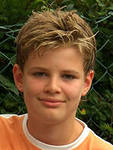 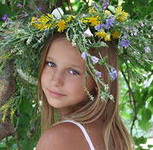 Е, Ё, Ю, ЯАЛЬОШАТАН*АЛЬЭНТАМОР*АКШЛЬУПКАШЛ*АПКАЛЬУДААНДР*УШАПАРУСБУСЫ